	UITNODIGING	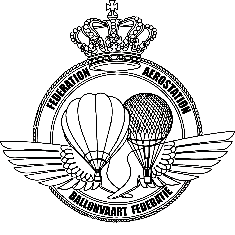 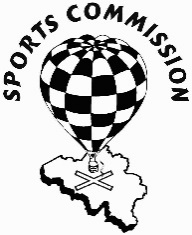 
VOORJAARSCHALLENGE LIMBURG 2019
28+29 September 2019(UITWIJKDATUM: 12+13 Oktober 2019)Inschrijving is enkel geldig na ontvangst van het ingevulde inschrijvingsformulier (pagina 3) EN de volledige betaling.

Piloten die enkel kunnen deelnemen tijdens één van de twee weekends kunnen OOK inschrijven.
Gelieve dit dan wel duidelijk op te geven op het inschrijvingsformulier.ORGANISATIESportcommissie Belgian Balloon Federation
Steven Vlegels
Hulstbaan 29A
B-9112 SINAAI
+32 475 758 266
sportcommissie@balloonfederation.beALGEMENE INFORMATIEPROGRAMMAEr zijn 4 wedstrijdvaarten voorzien: 2 op zaterdag, 2 op zondag. Onderstaande tijden zijn informatief, de exacte tijden zullen doorgegeven worden aan de deelnemers wanneer de wedstrijd doorgaat.VERZEKERINGAlle deelnemers moeten verzekerd zijn volgens de Europese normen.OBSERVERS
Dit is een wedstrijd die met loggers zal gevaren worden.
Piloten dienen een back-up logger te voorzien, met bijhorend uitleeskabel, bijv. de eigen GPS.LOCATIE
Gremelsloweg 10
B-3680 MaaseikCoördinaten:	51°06'21.1"N 5°45'10.4"E
RULES
AX-MER 2019, aangepast door de organisatieKAARTEN
Er zullen speciaal voorbereide kaarten gebruikt worden die zowat gans Belgisch Limburg bestrijken.
Kaarten kunnen besteld  worden aan 30EUR/stuk bij inschrijving.De kaarten zijn dezelfde als degene die werden gebruikt in het voorjaar van 2018. Een digitale kaart wordt gratis ter beschikking gesteld.CATERING
Voor de ochtendvaarten is er koffie en een licht ontbijt.
Op zondagavond voor de prijsuitreiking wordt er een warme maaltijd geserveerd. ’s Middags is er soep voorzien op beide dagen. In de Entry Fee is alles inbegrepen voor 4 personen per team.Extra personen kunnen worden bijbesteld tegen 20,00€ voor het WE.ACOMMODATIEVoor tips in verband met eventuele overnachting, neem contact op met sportcommissie@balloonfederation.be. 
GAS
Er is mogelijkheid tot tanken tegen kostprijs. Gelieve bij inschrijving op te geven of u hiervan gebruik wenst te maken.

BETALINGGelieve het bedrag over te maken op rekeningnummer BE43103031692901 op naam van de Koninklijke Belgische Ballonvaart Federatie met vermelding “VOORJAARSCHALLENGE + uw naam”.Datasheet of an aviation meeting with Hot Air Balloons.
Najaarschallenge Limburg 2019Place of the aviation meeting with Hot Air balloons:		Maaseik
Date of the aviation meeting with Hot Air Balloons:		28/09/2019 + 29/09/2019 OR12/10/2019+13/10/2019ENTRY FEELEDEN KBBF & DBCC		:	€ 120,00
LEDEN KBBF MET Sportlicentie	:	€ 95,00NIET-LEDEN			:	€ 150,00ENTRY DEADLINE12 SEPTEMBER 2019COMPETITION DIRECTORMAES JonasCHECK-IN05.30 – 06.15GENERAL BRIEFING
aansluitend Task briefing06.30EERSTE VAART07.30AVONDBRIEFING16.00PRIJSUITREIKING21.00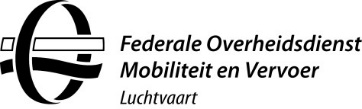 Attachment 1
to the circular letter CIR/GDF-07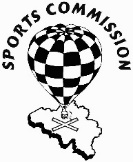 PILOTBALLOONName + First name:Callsign:Nationality:Manufacturer:Total hours of flightType:License number:Volume:License valid until:Maximum number of passenger on board:Medical license valid until:Certificate of airworthiness valid until:F.A.I.-license number:Publicity:Radio license number:Publicity:Date of issue radio license:Text publicity on the balloon or basket:Text publicity on the balloon or basket:Nr. License
‘Permission of aerial work’:(Belgium pilots only!)Text publicity on the balloon or basket:Text publicity on the balloon or basket:INSURANCEInsurance company:Policy number:Valid until:Amount third parties:Amount per insured person:Number of insured passengers:DECLARATION OF THE PARTICIPANTDECLARATION OF THE PARTICIPANTI, the undersigned,I, the undersigned,Name + First name: Declare that:I meet the requirements of the circular letter CIR/PRO-01;I have taken note of the safety instructions (FAI rules);I will respect the requirements of the flight documents and information guide. (Section I & II)I will respect and follow the instructions of the Competition Director and officials.Declare that:I meet the requirements of the circular letter CIR/PRO-01;I have taken note of the safety instructions (FAI rules);I will respect the requirements of the flight documents and information guide. (Section I & II)I will respect and follow the instructions of the Competition Director and officials.Place:Date:	Signature:ALGEMENE INFORMATIEALGEMENE INFORMATIEALGEMENE INFORMATIEIk schrijf in voor beide weekendsIk schijf ENKEL in voor 28/09/2019 + 29/09/2019Ik schrijf ENKEL in voor 12/10/2019 + 13/10/2019Ik wens ter plaatse te tankenIk ben lid KBBF of DBCC en betaal 120,00€ Entry FeeIk ben lid KBBF MET Sportlicentie en betaal 95,00€ Entry FeeIk ben GEEN lid en betaal 150,00€ Entry FeeExtra personen (>4) ?Aantal:Ik heb kaarten nodig (30€ / stuk)Aantal kaarten: 